KOSZYCZEK WIELKANOCNYz talerzyka papierowego.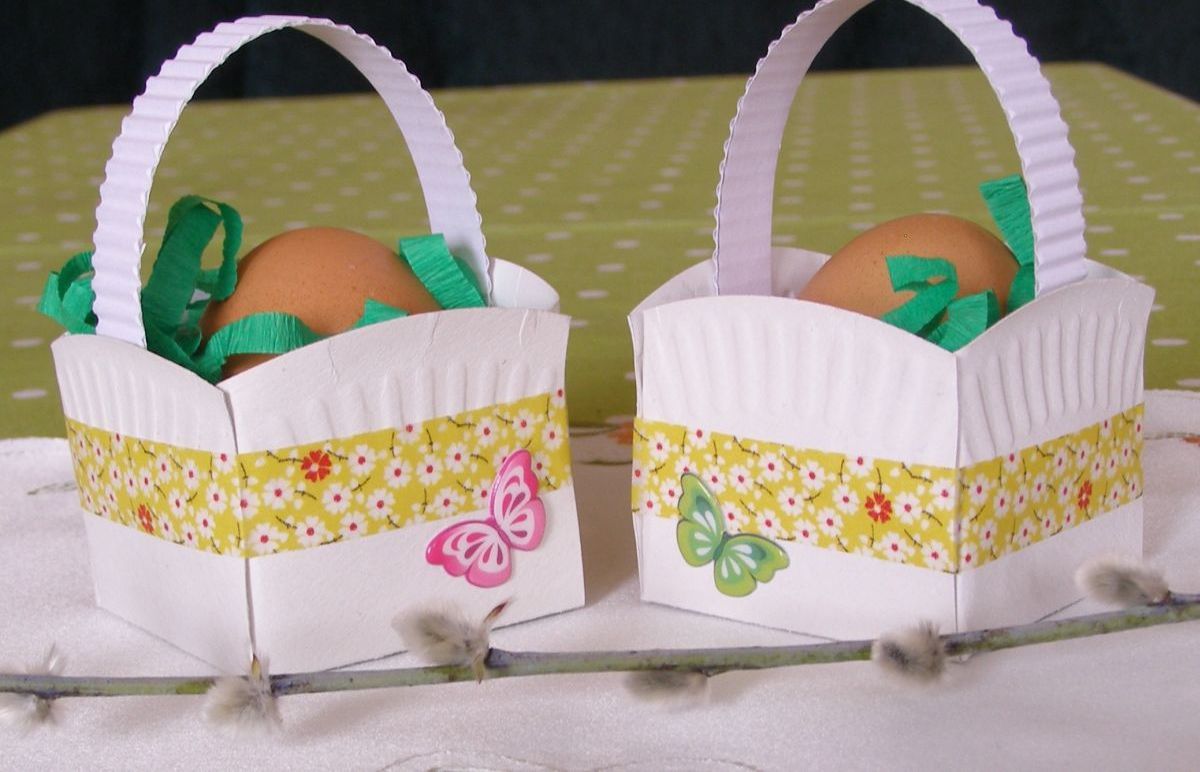 Ozdoby wielkanocne sprawiają, że na święta dom wygląda świeżo 
i wiosennie. W łatwy sposób możemy go udekorować prostymi dekoracjami 
z papieru. Oto pomysł i instrukcja wykonania koszyczka wielkanocnego.Potrzebne będą:papierowe talerzykiołóweklinijkaklejnożyczki kawałek białej tektury falistej 4 spinaczeKrok I – Rysowanie linii cięcia i zaginania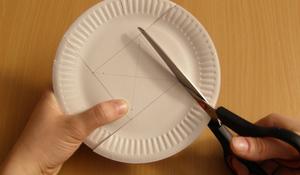 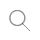 Na środku papierowego talerzyka narysuj kwadrat, a następnie przedłuż linie wychodzące z jego wierzchołków aż do krawędzi talerzyka – tak jak na zdjęciu.Krok II – Wycinanie talerzyka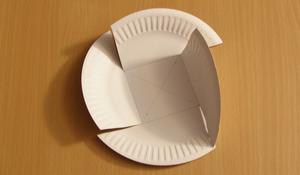 Linie wychodzące z wierzchołków kwadratu natnij nożyczkami, a następnie złóż talerzyk wzdłuż linii kwadratu.Krok III – Sklejanie koszyczka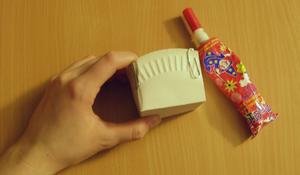 Skrzydełka zagnij do środka koszyczka i przyklej. Zanim klej wyschnie, zabezpiecz koszyczek przed rozłożeniem za pomocą spinaczy.Krok IV – Przyklejanie uchwytu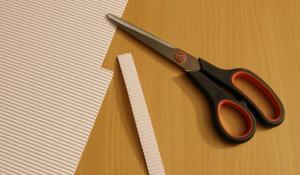 Z tektury falistej wytnij pasek, a następnie przyklej go do koszyczka jako uchwyt. Ozdób koszyczek według własnego pomysłu.Koniecznie ozdób koszyczki, żeby były bardziej wesołe i kolorowe.  To, jak to zrobisz, zależy tylko od Ciebie. Możesz wykorzystać gotowe dekoracje, na przykład naklejki, lub stworzyć je sama z kolorowego papieru, bibuły albo po prostu pomalować je kredkami.						Pozdrawiam i o zdjęcia proszę						Pani Ludmiłka